  Сроки ожидания предоставления  платных медицинских услуг в сети клиник «Моя Семья»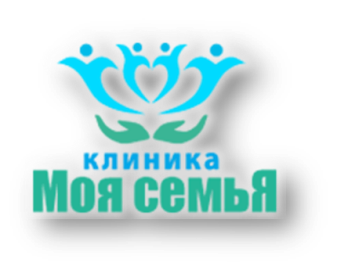 *Сроки ожидания определяются администрацией медицинского учреждения. Срок определяется от момента обращения пациента с запросом до получения данной медицинской помощи согласно стандартам, имеющейся лицензии, квалификации медицинского персонала, технической возможности.Вид обследованияСрок*Консультативный прием врачей- специалистовДо 7 днейДиагностические исследования (УЗИ, функциональная диагностика, рентген, эндоскопия)До 7 днейЛабораторные исследованияДо 10 днейДругие манипуляцииДо 10 дней